Мебель для сидения и лежания. Общие технические условия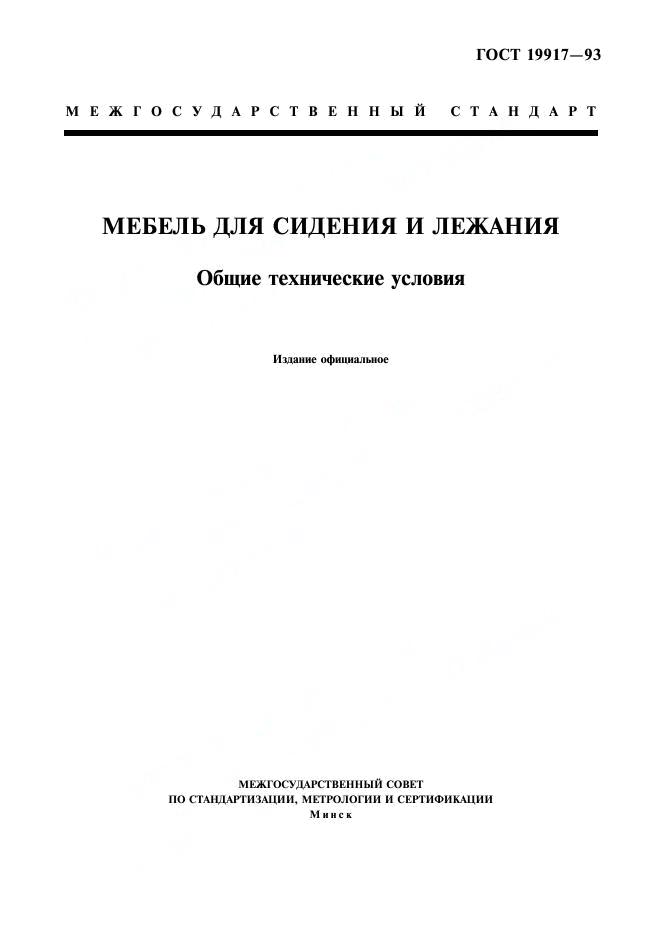 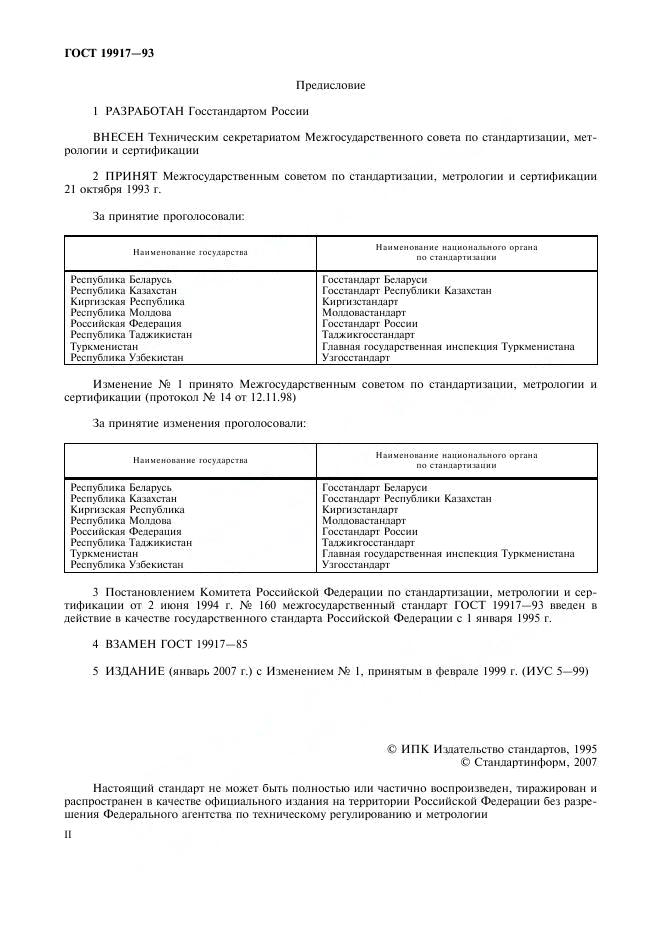 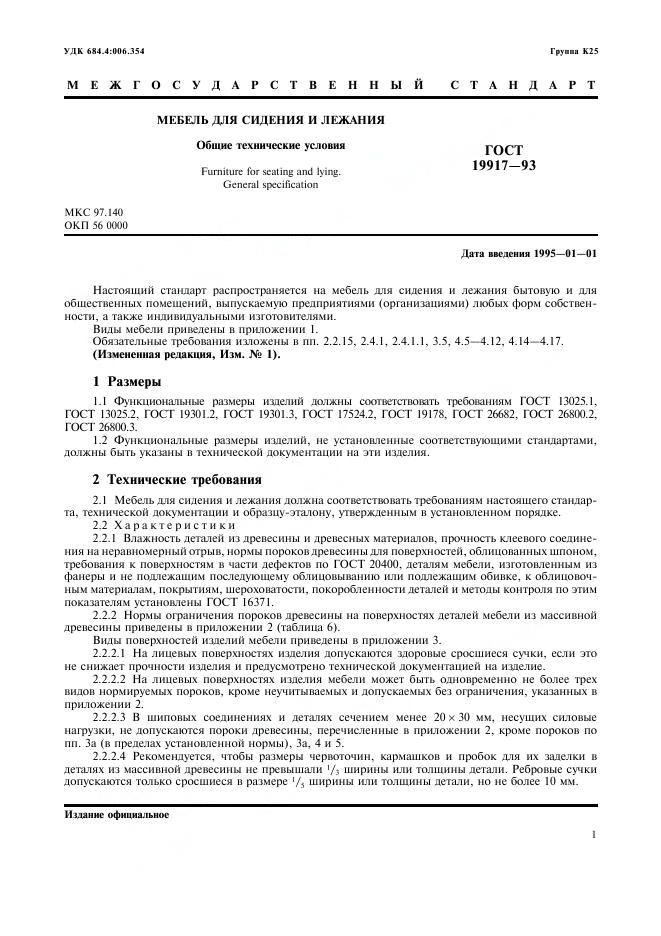 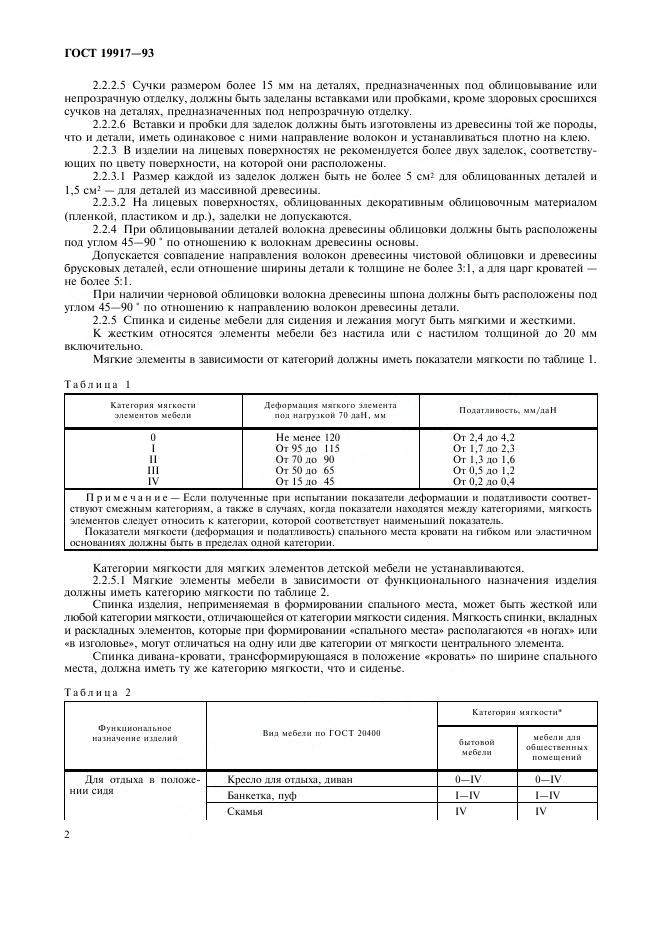 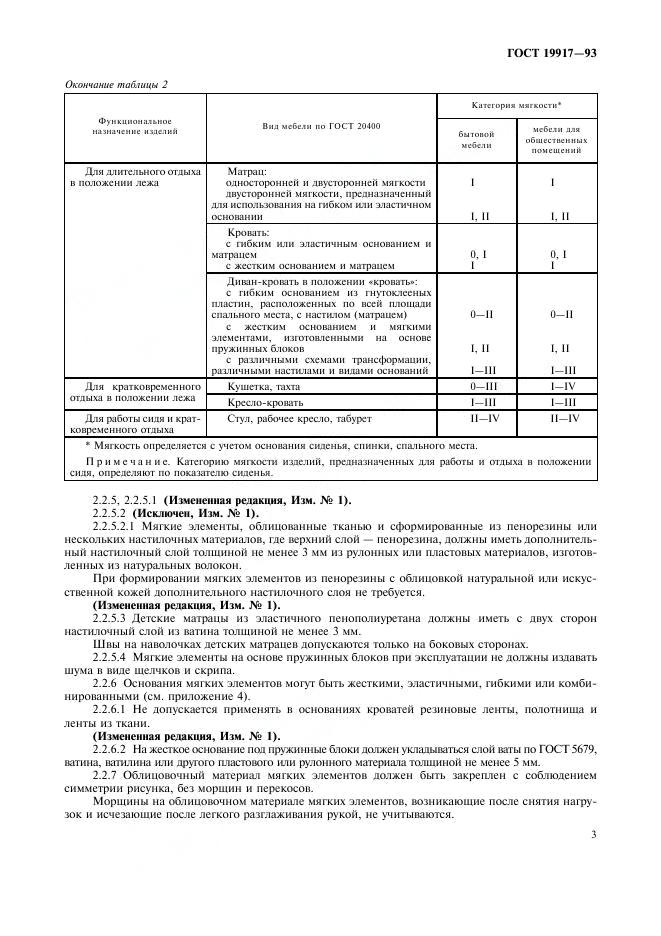 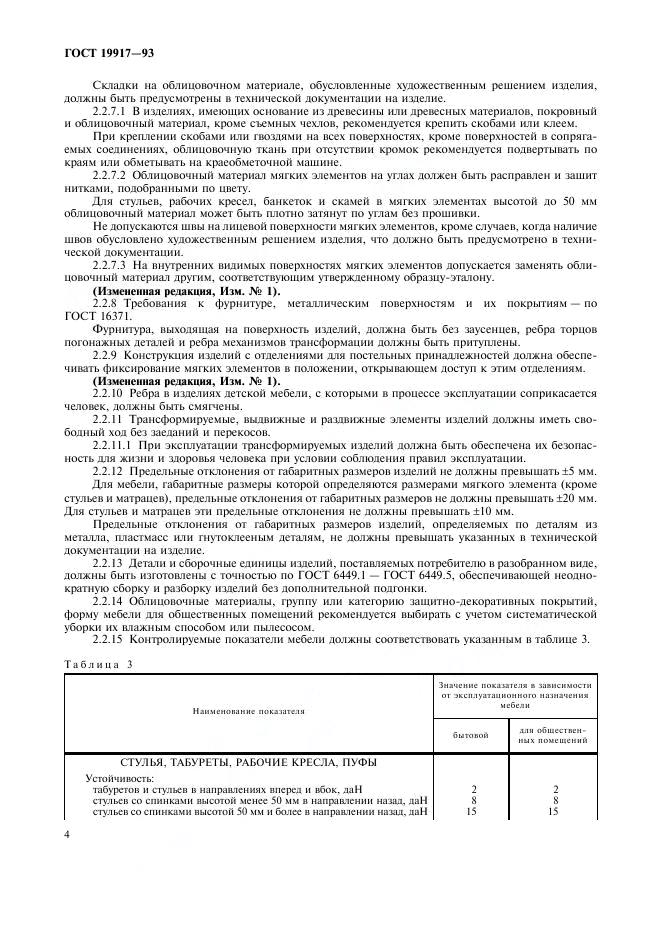 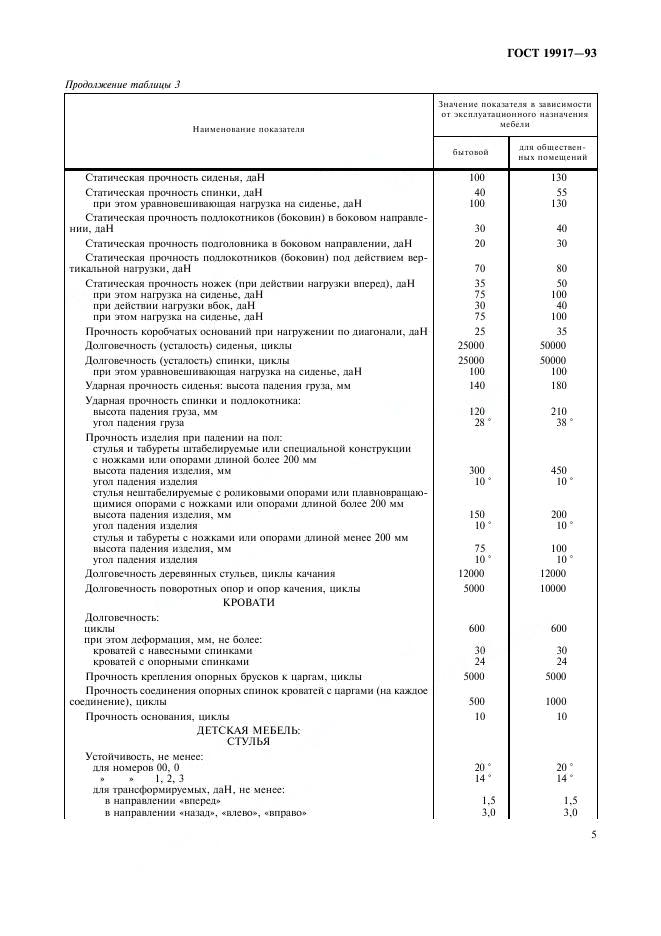 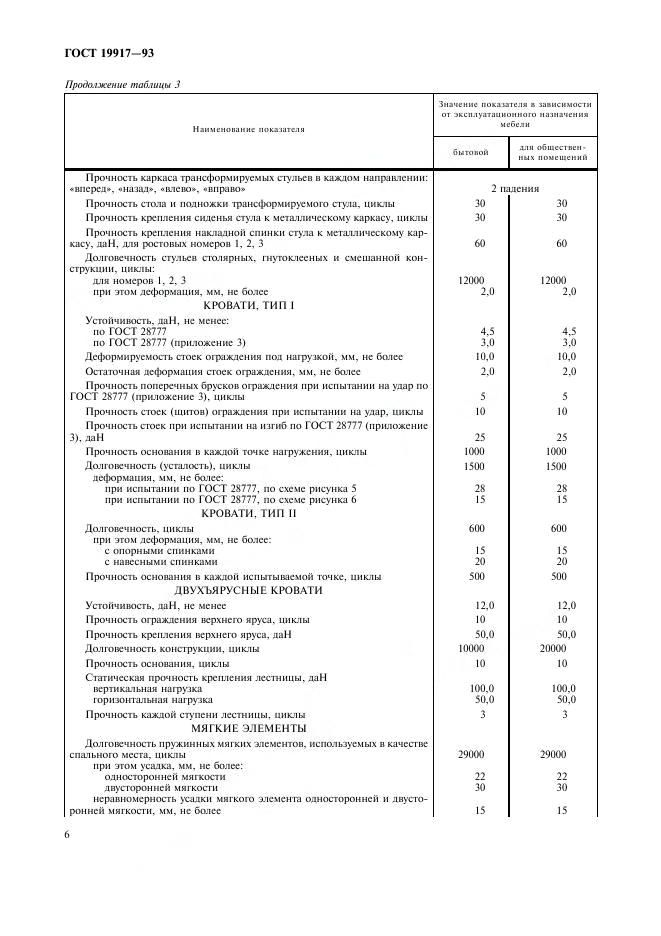 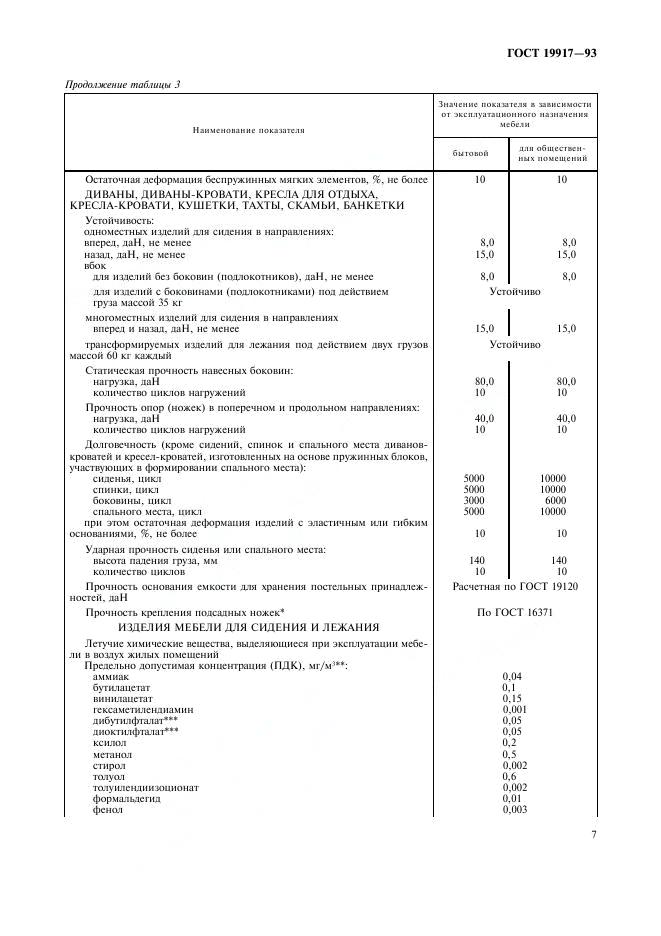 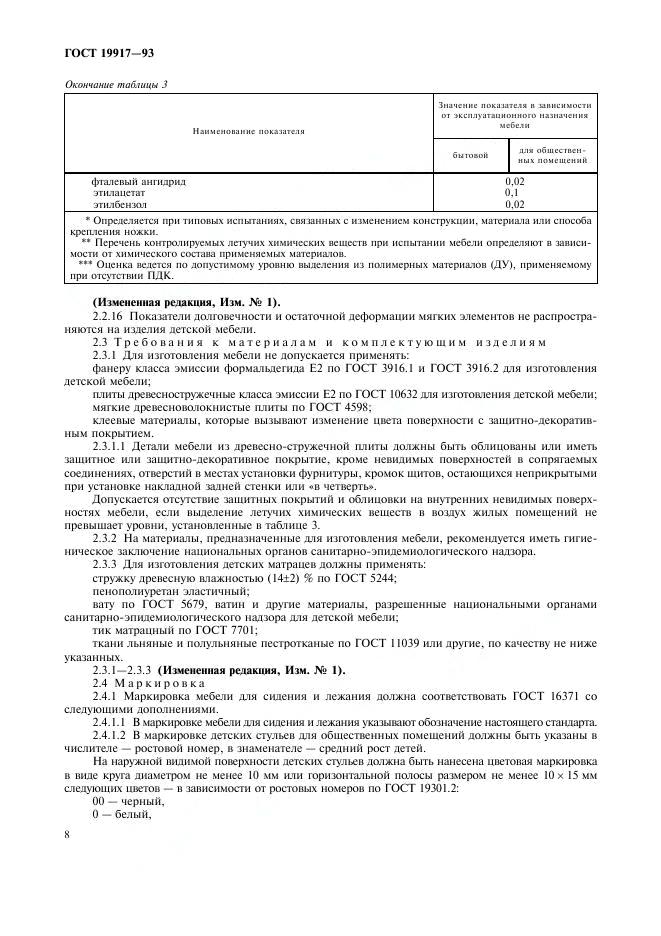 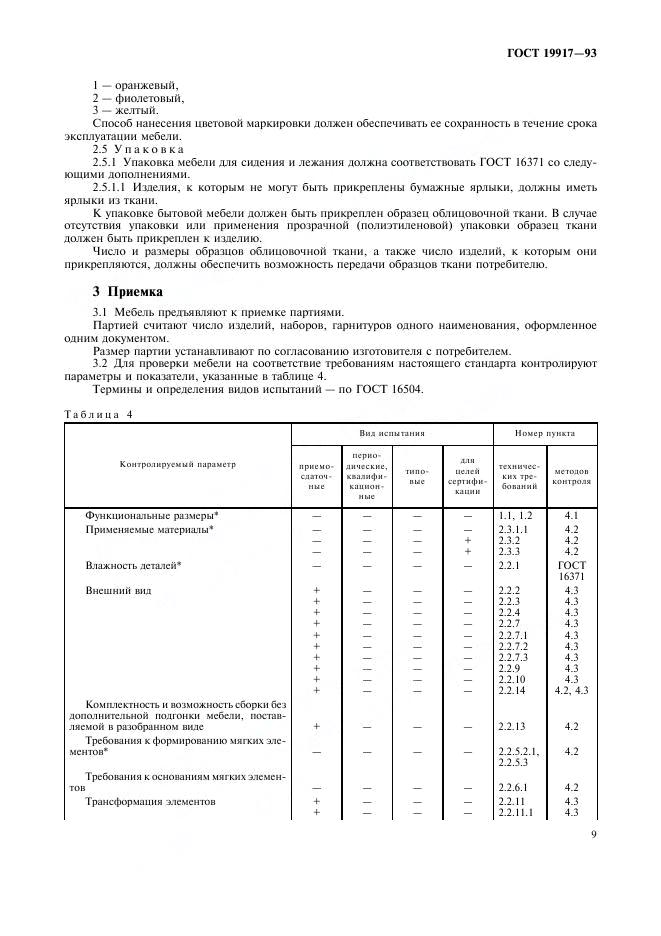 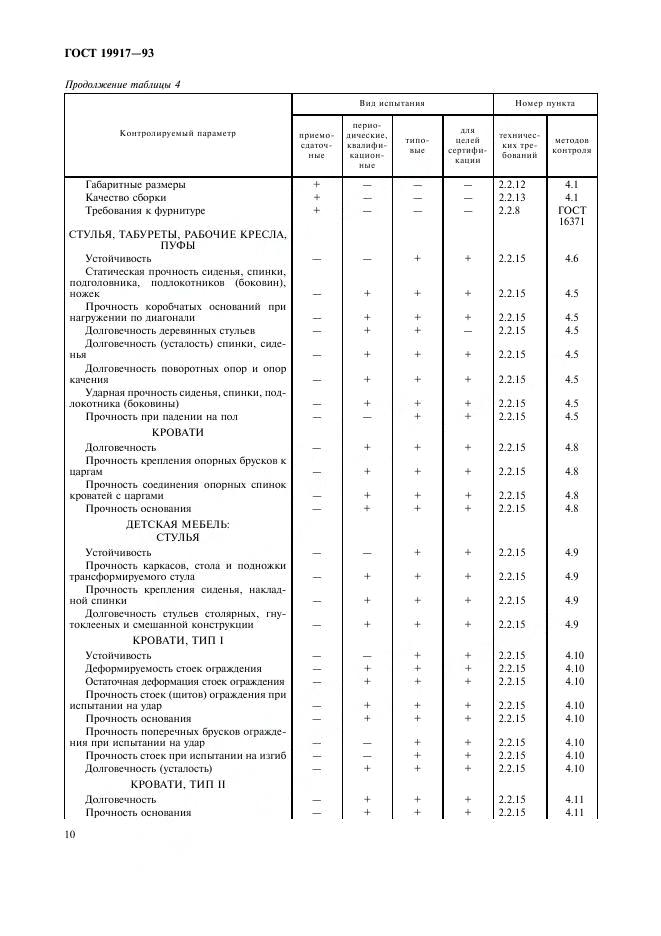 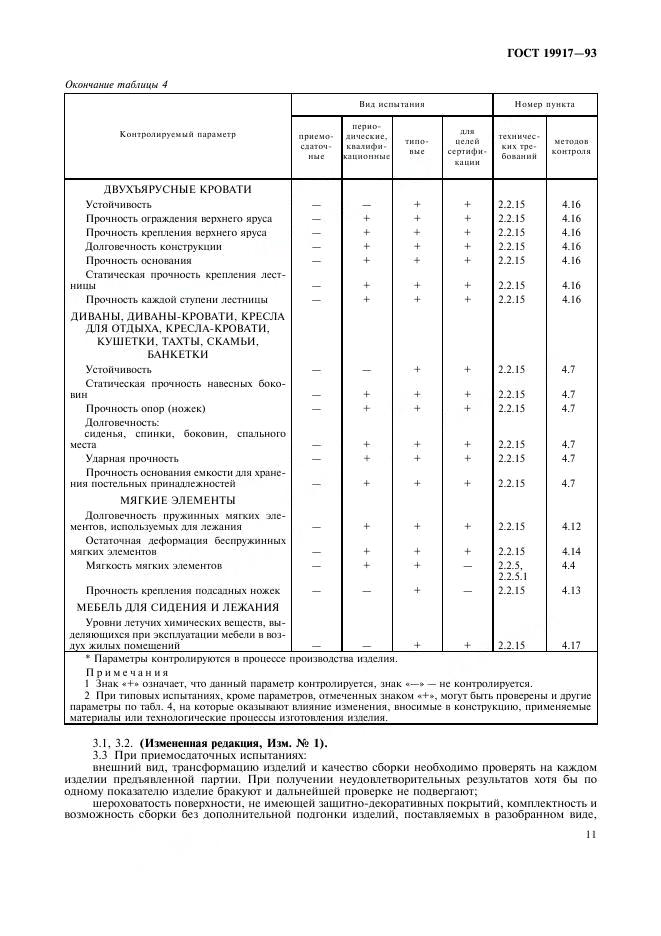 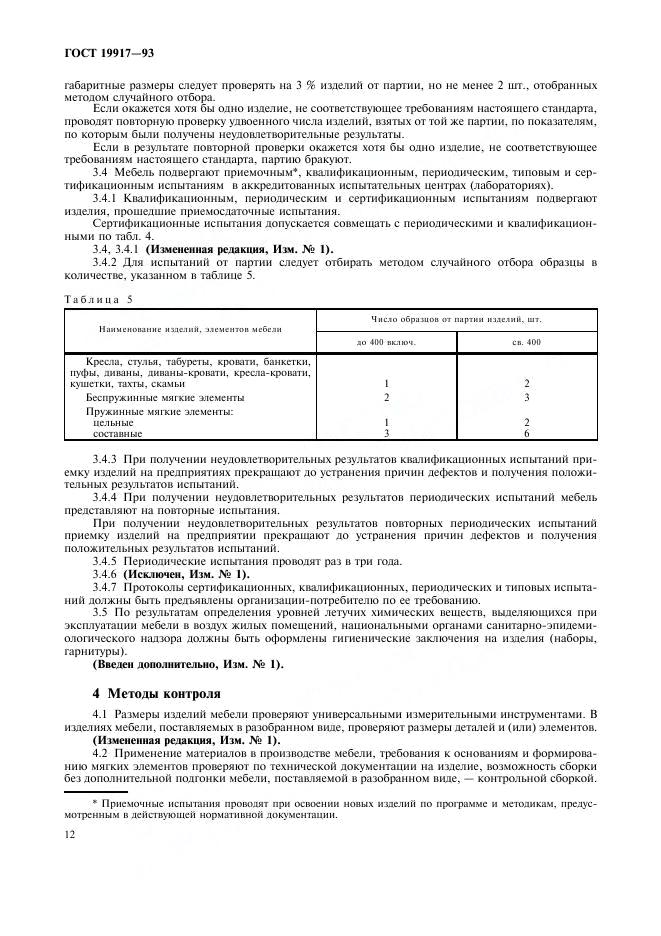 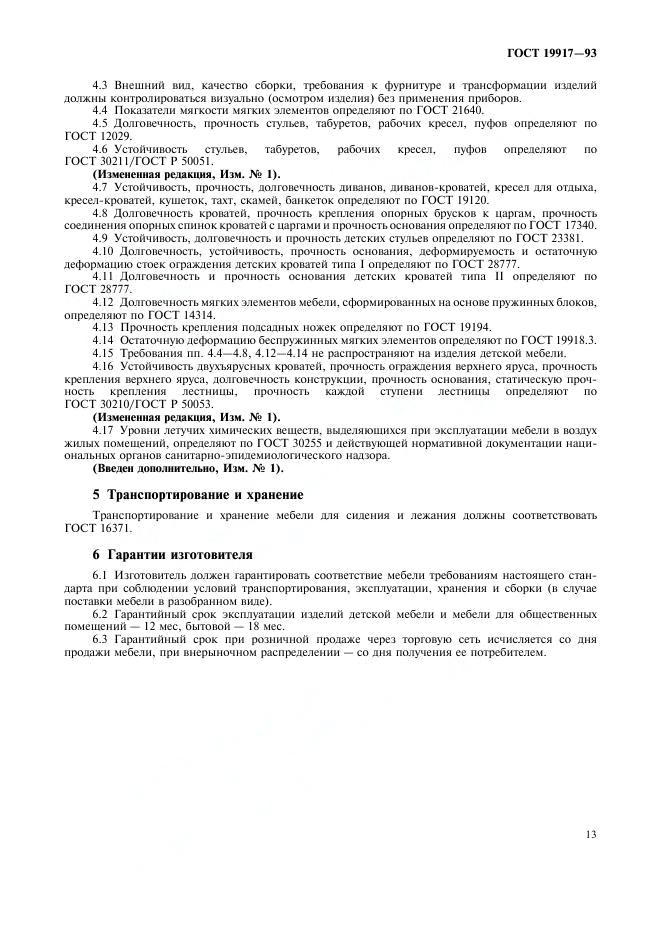 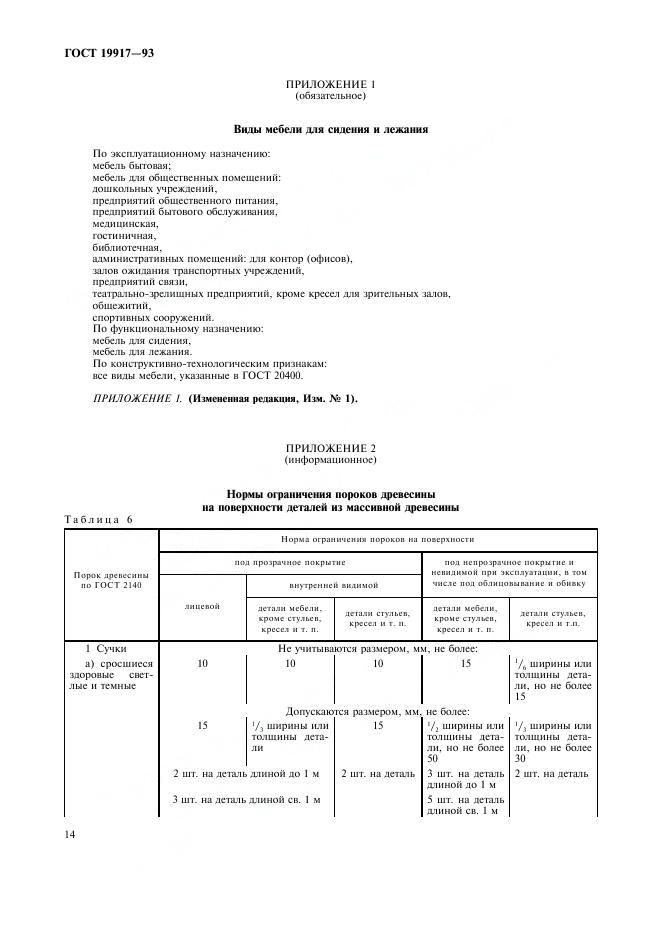 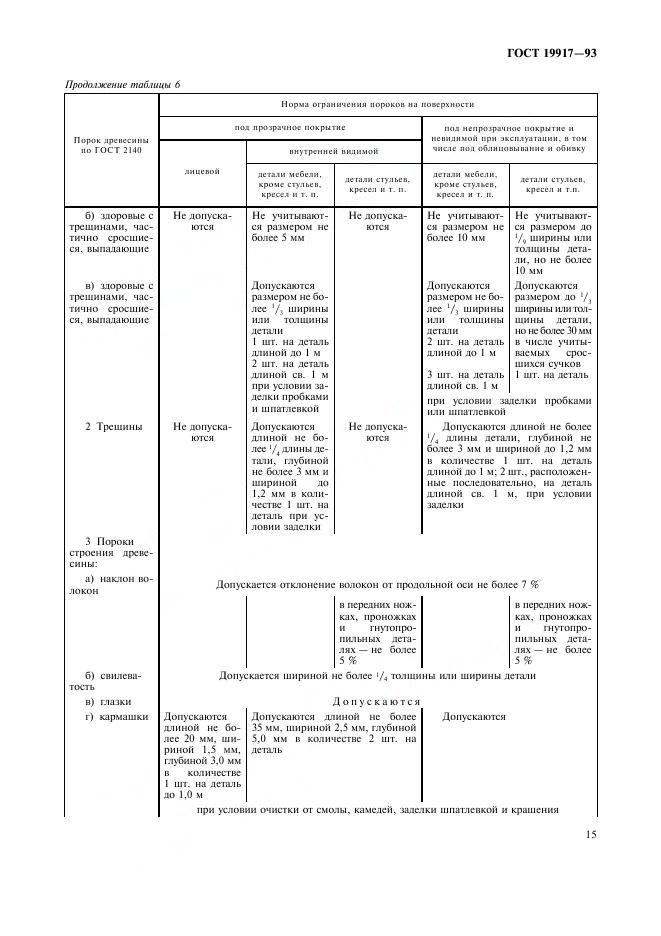 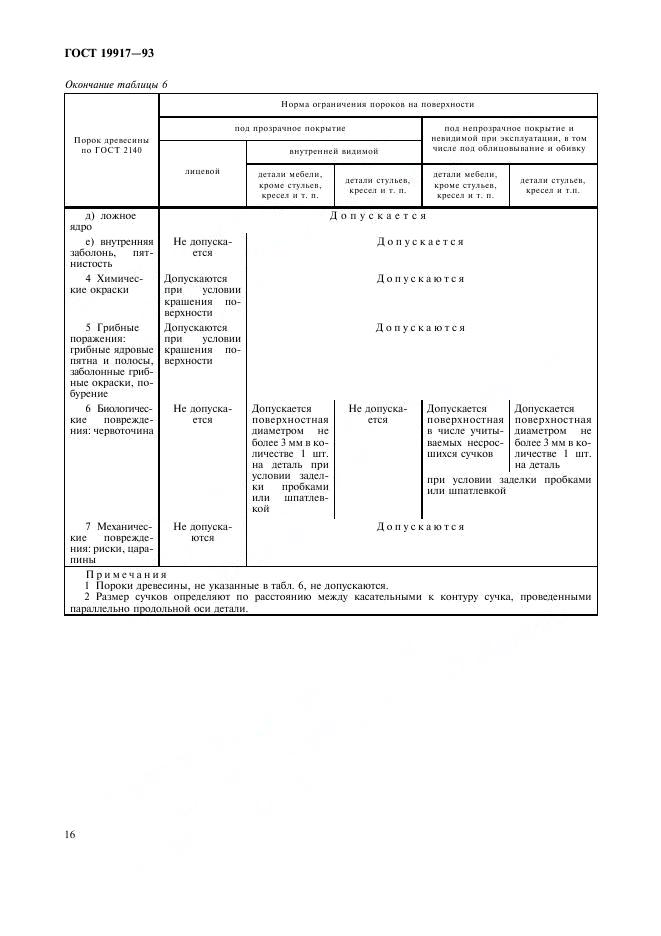 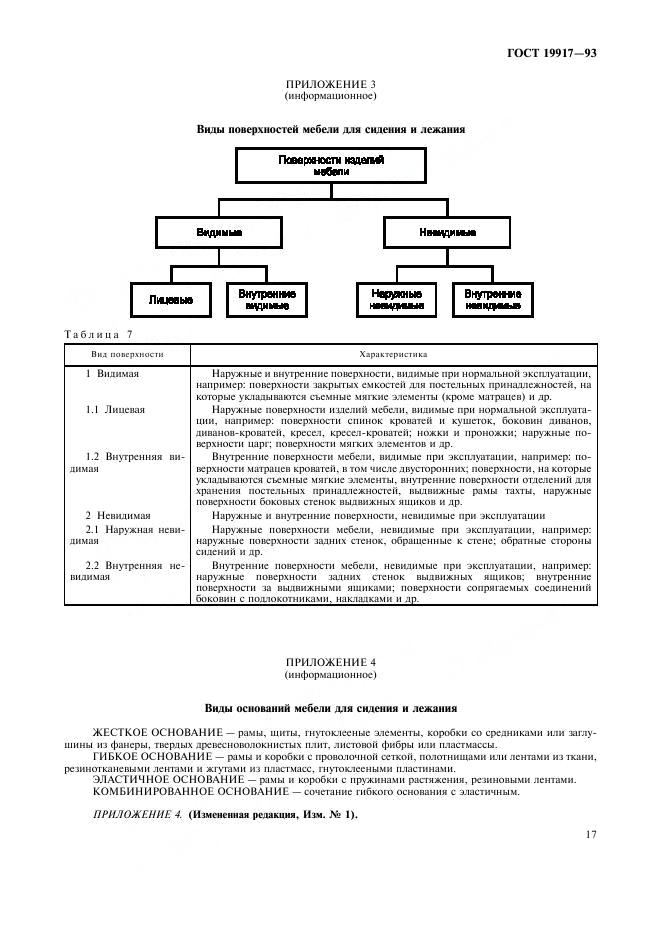 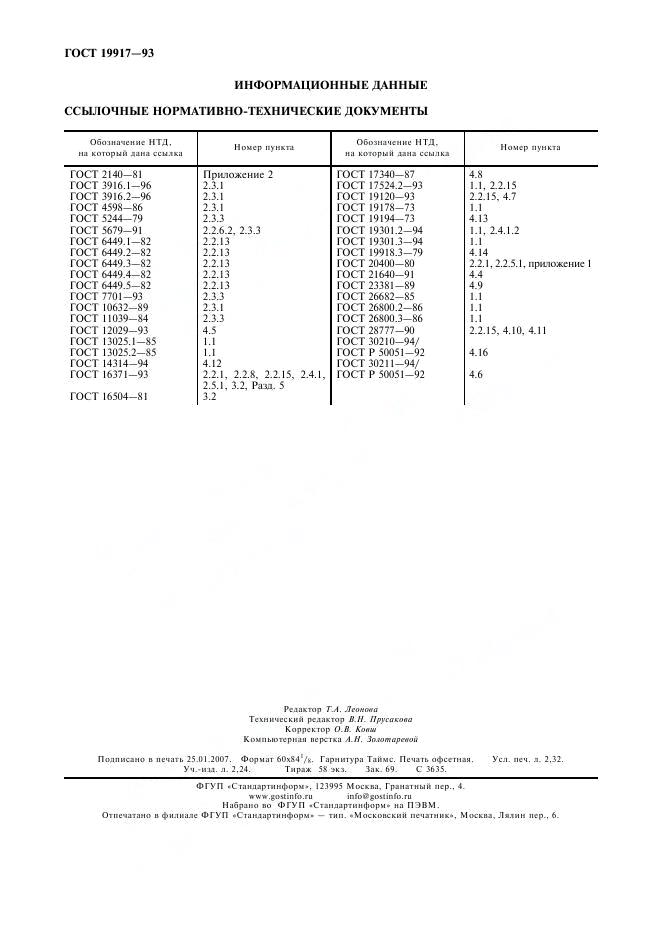 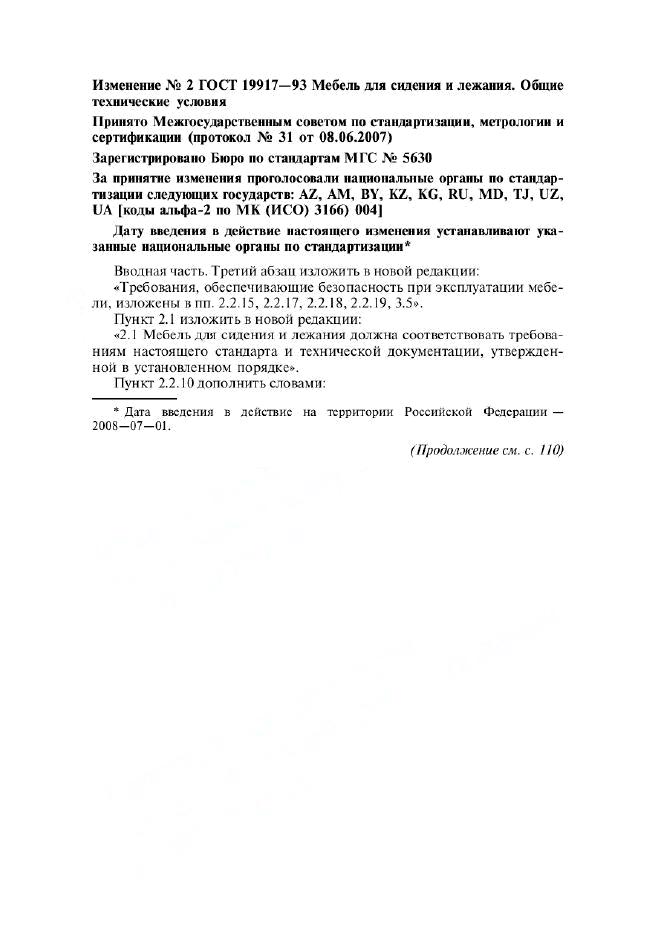 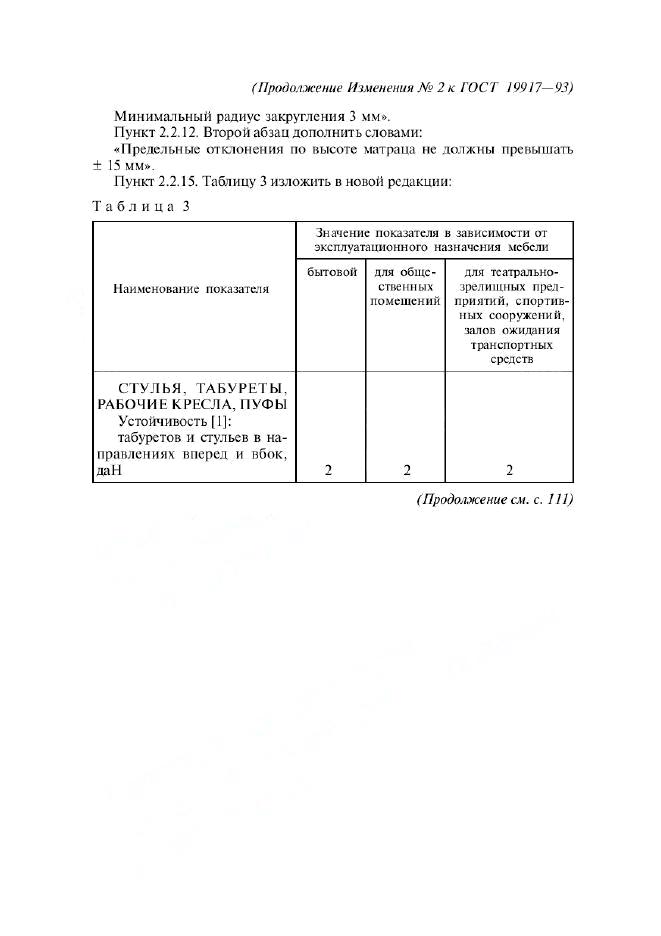 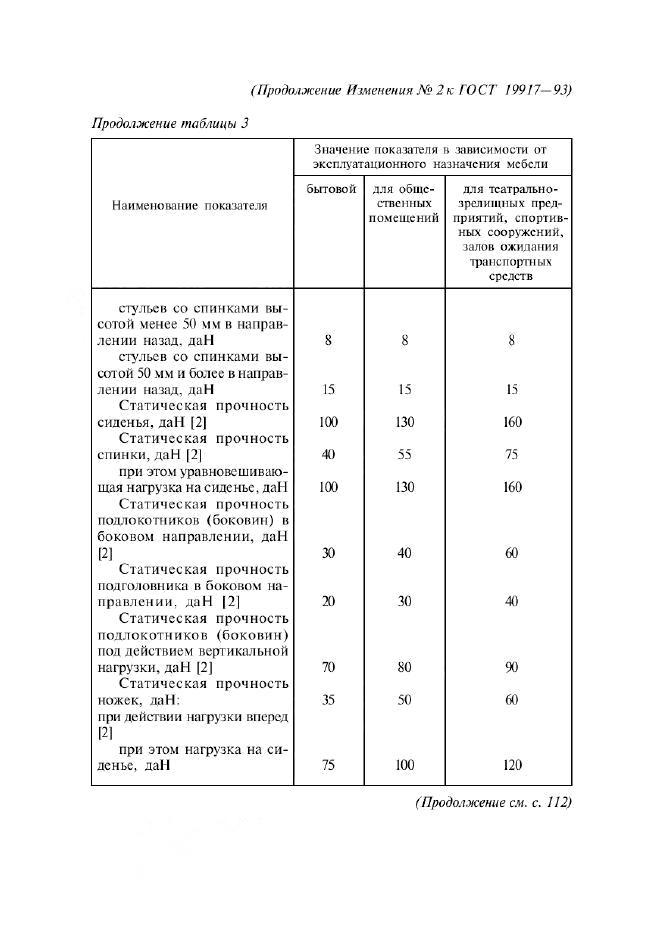 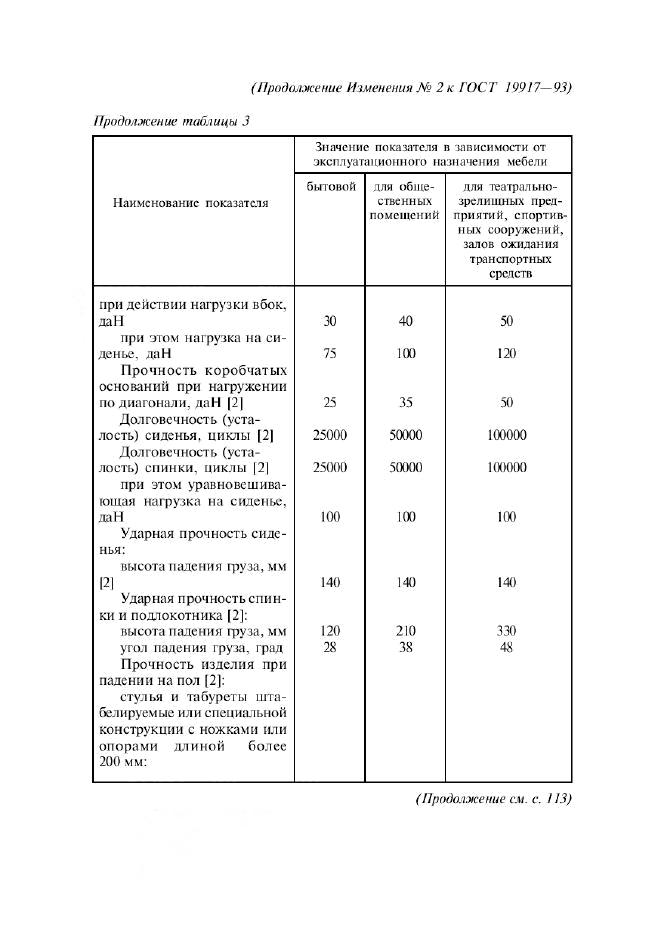 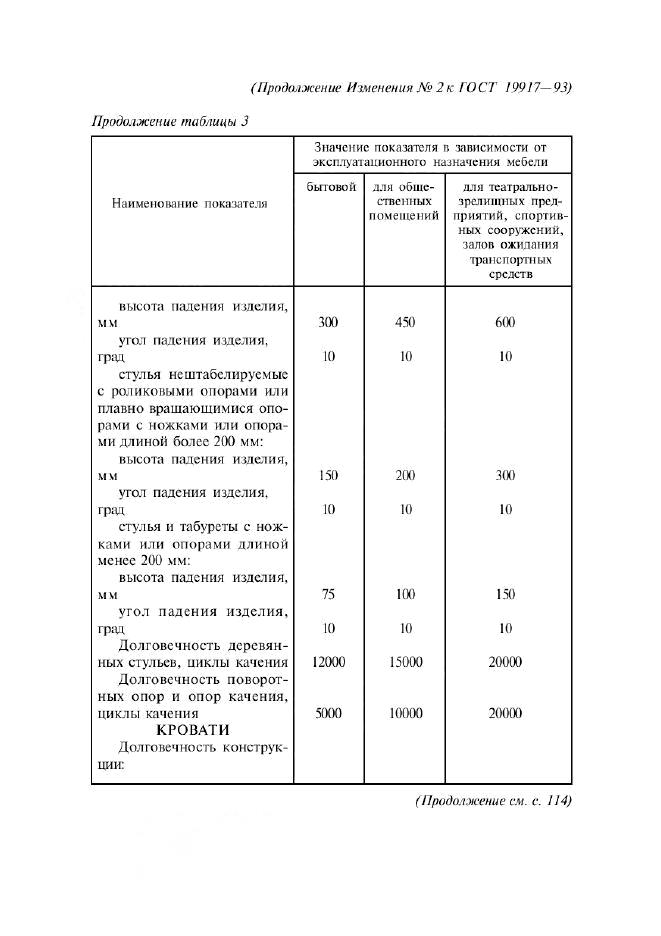 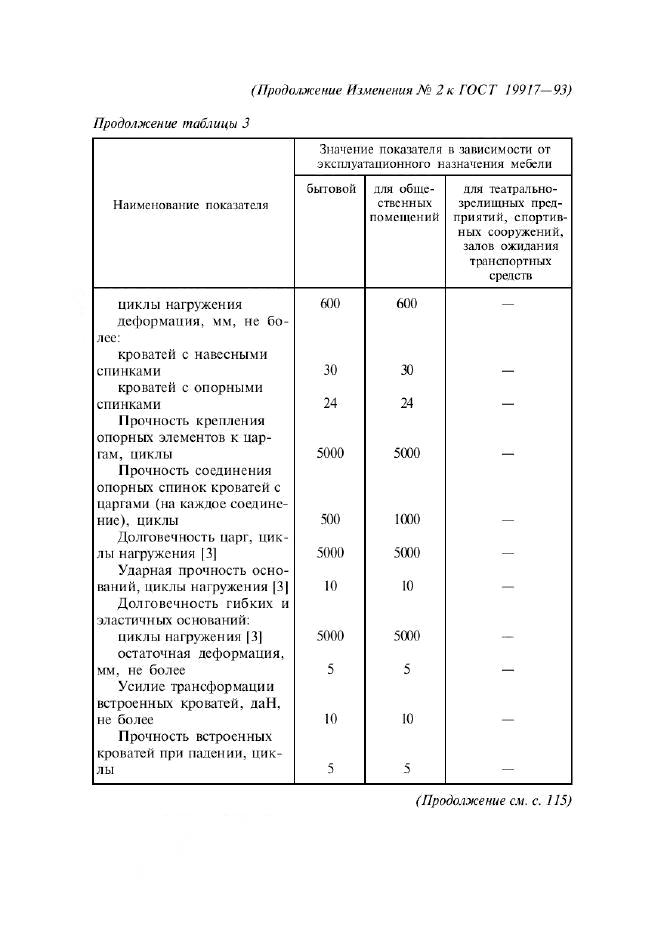 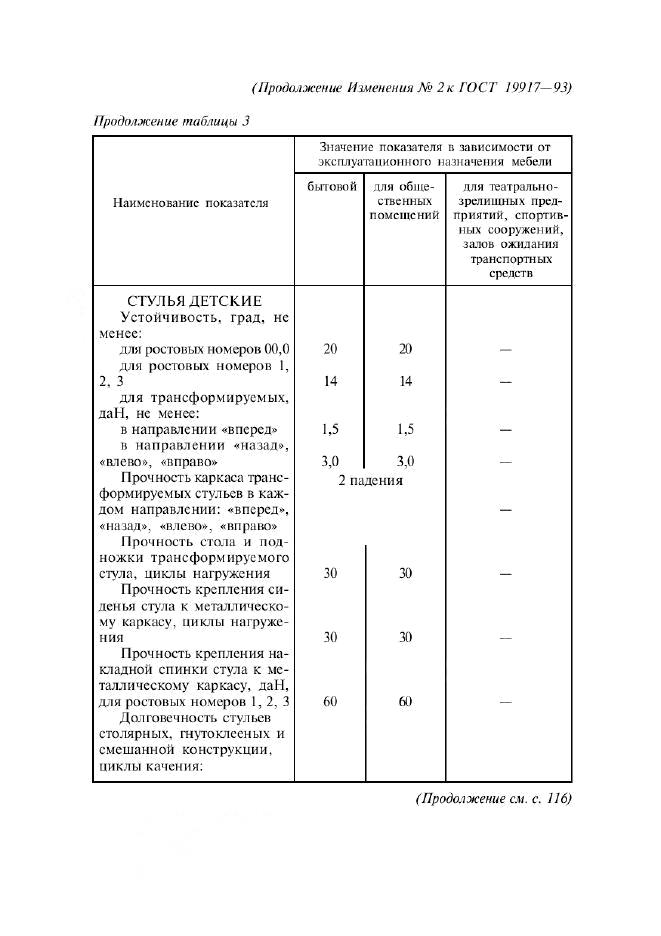 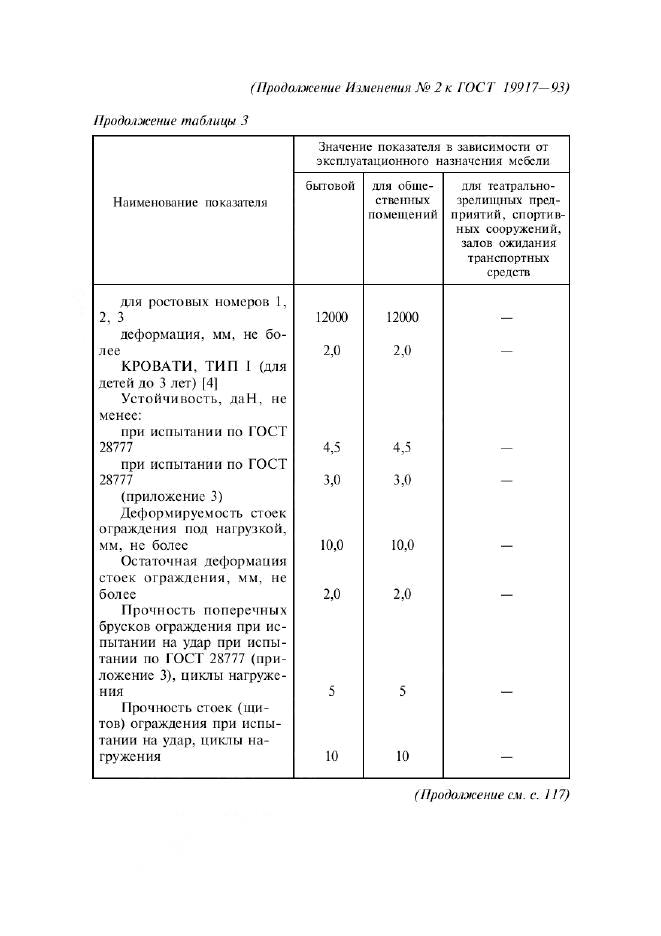 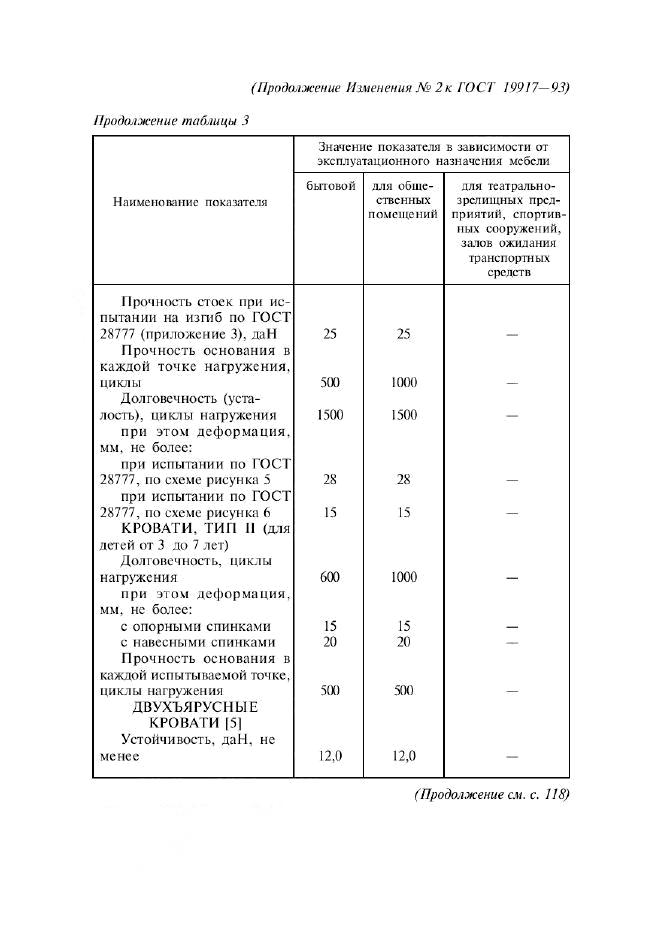 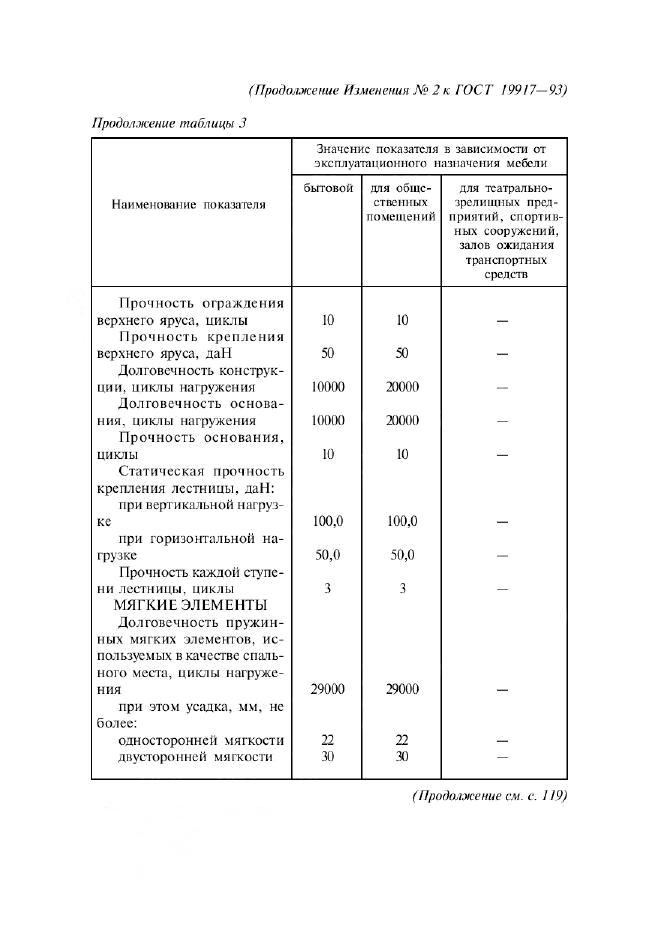 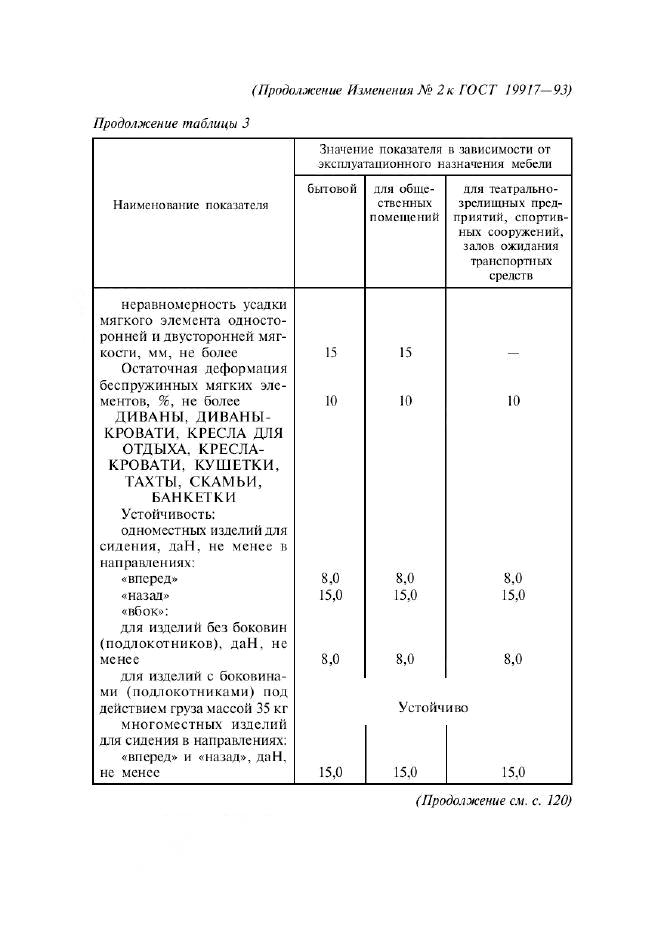 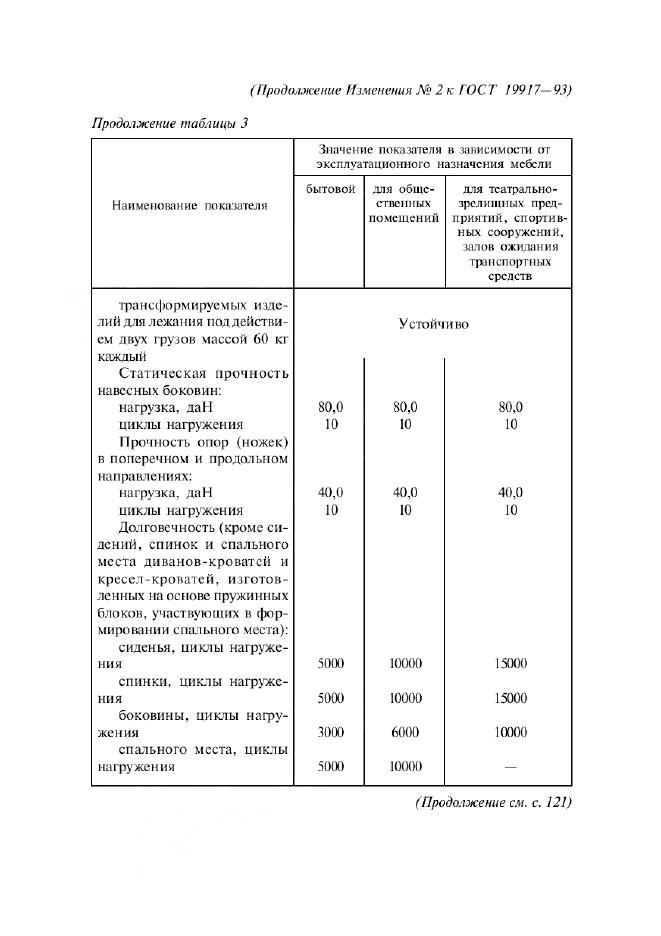 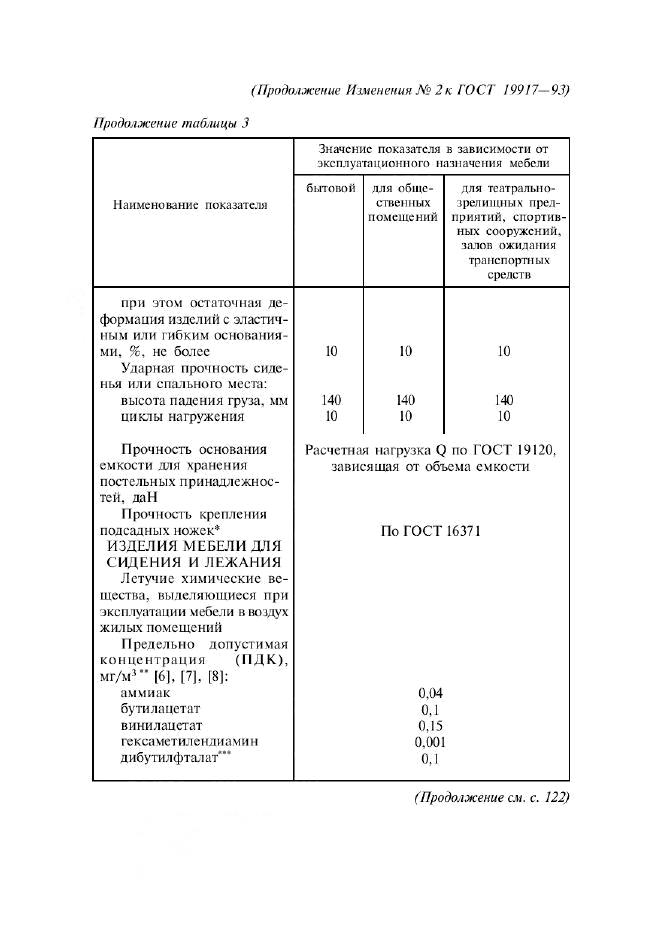 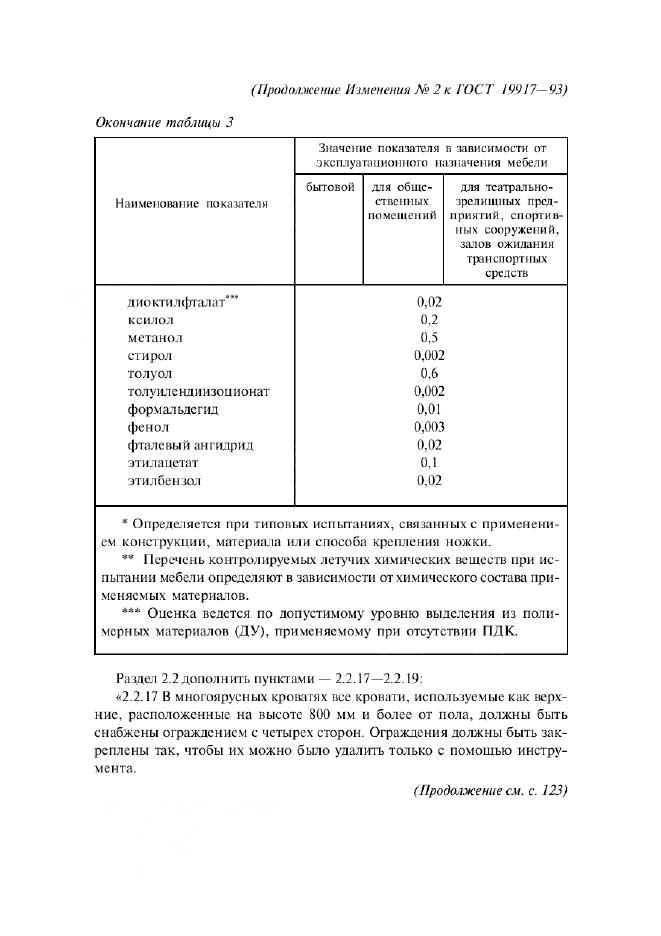 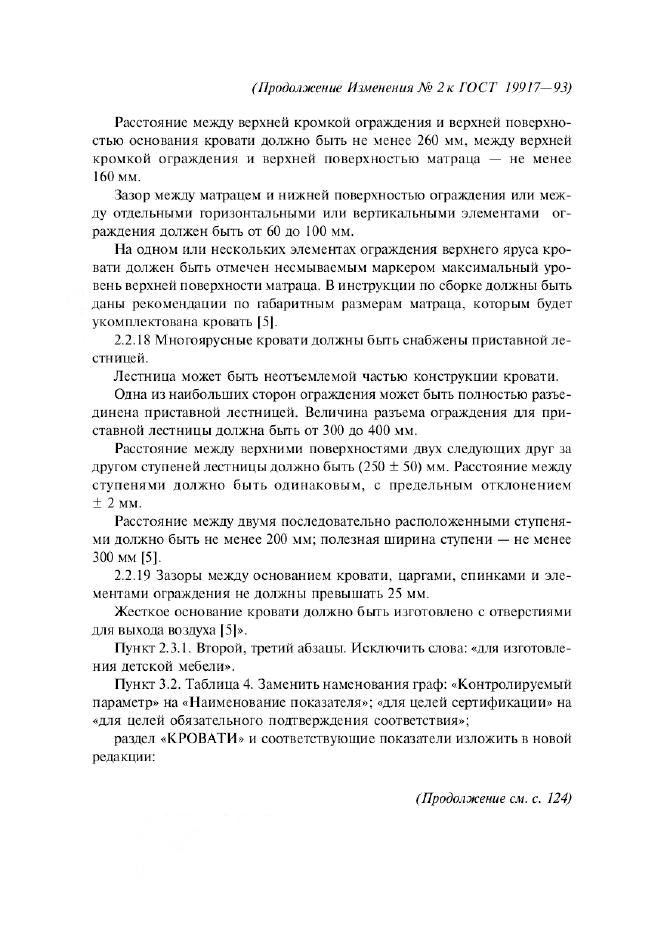 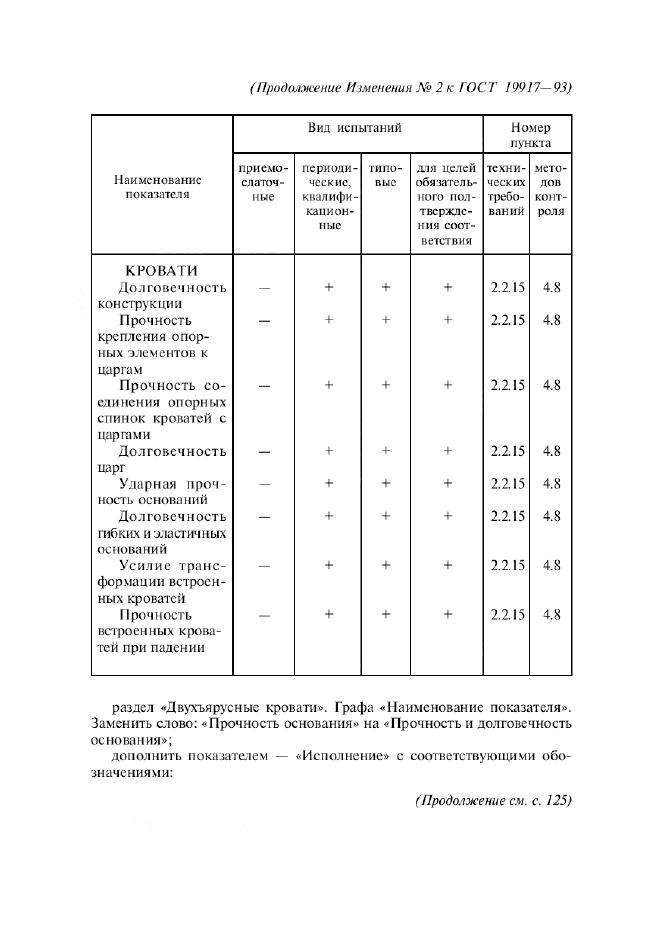 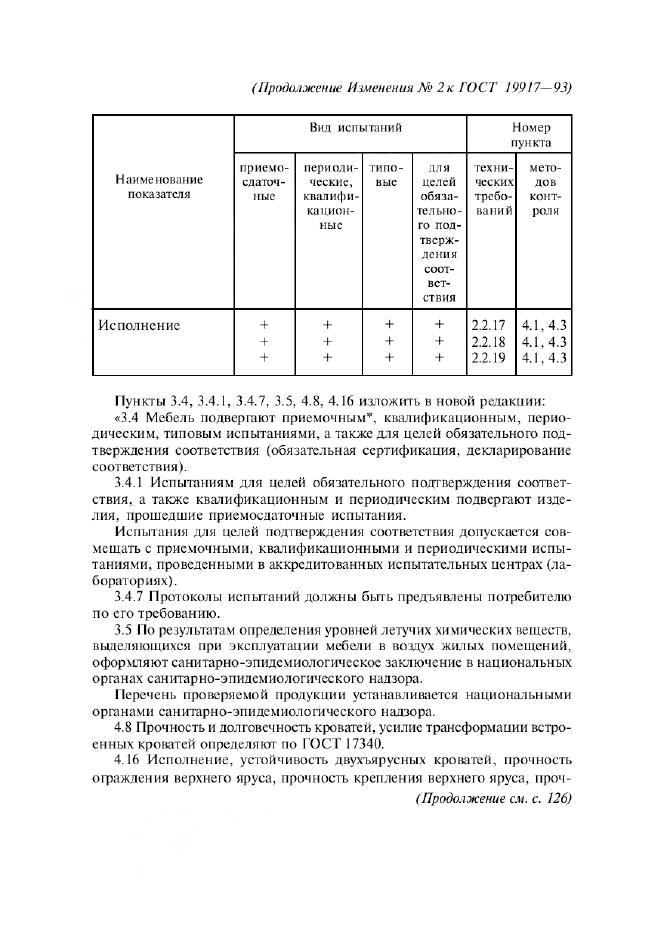 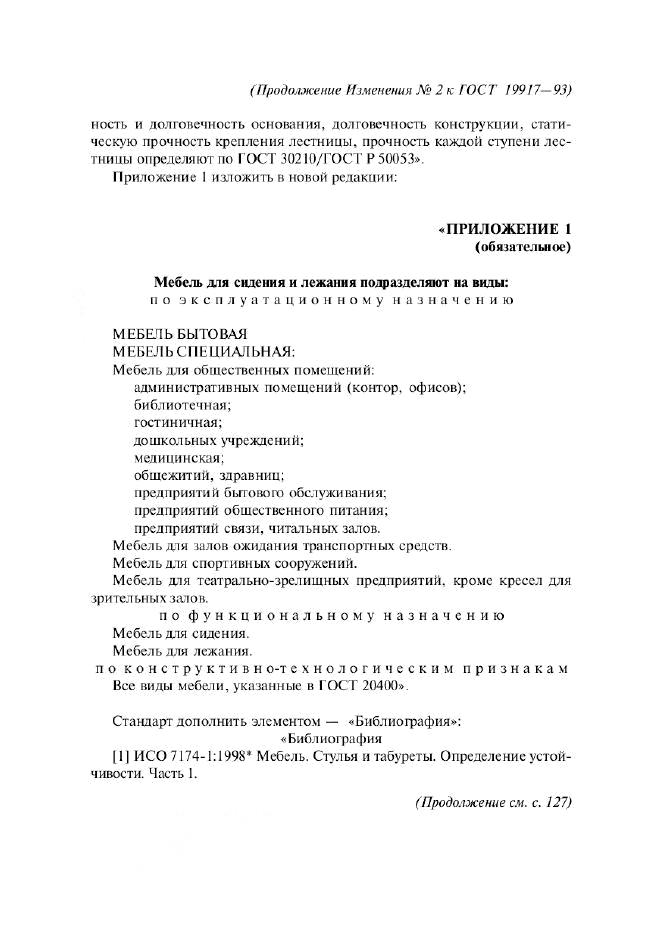 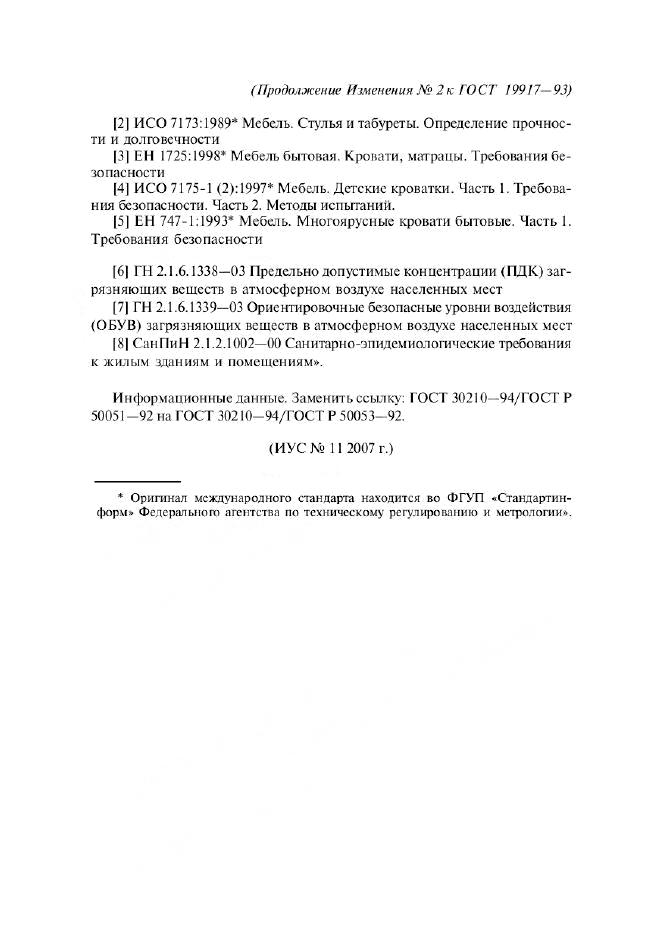 Изменение №2 к ГОСТ 19917-93Обозначение:ГОСТ 19917-93Статус стандарта:действующийНазвание рус.:Мебель для сидения и лежания. Общие технические условияНазвание англ.:Furniture for seating and lying. General specificationsДата введения в действие:01.01.1995Область и условия применения стандарта:Настоящий стандарт распространяется на мебель для сидения и лежания бытовую и для общественных помещений, выпускаемую предприятиями (организациями) любых форм собственности, а также индивидуальными изготовителямиВзамен:ГОСТ 19917-85Список изменений:№1 от --1999-07-01 (рег. --1999-02-11) «Срок действия продлен»
№2 от --2008-07-01 (рег. --2007-08-29) «Текстовое изменение; Изменены ссылочные НД»Приложение №1:Изменение №2 к ГОСТ 19917-93Обозначение:Изменение №2 к ГОСТ 19917-93Дата введения в действие:01.07.2008